ПРАВИТЕЛЬСТВО РЕСПУБЛИКИ СЕВЕРНАЯ ОСЕТИЯ-АЛАНИЯПОСТАНОВЛЕНИЕот 26 ноября 2010 г. N 329ОБ УТВЕРЖДЕНИИ ПОРЯДКА ПРЕДОСТАВЛЕНИЯ СУБСИДИЙНЕКОММЕРЧЕСКИМ ОРГАНИЗАЦИЯМ РЕСПУБЛИКИ СЕВЕРНАЯОСЕТИЯ-АЛАНИЯ, ПРИНИМАЮЩИМ УЧАСТИЕ В РЕАЛИЗАЦИИГОСУДАРСТВЕННОЙ НАЦИОНАЛЬНОЙ ПОЛИТИКИ И ПРОФИЛАКТИКЕЭКСТРЕМИЗМА В РЕСПУБЛИКЕ СЕВЕРНАЯ ОСЕТИЯ-АЛАНИЯВ соответствии со статьей 78.1 Бюджетного кодекса Российской Федерации и в целях поддержки некоммерческих организаций Республики Северная Осетия-Алания, принимающих участие в развитии институтов гражданского общества и реализации государственной национальной политики в Республике Северная Осетия-Алания, Правительство Республики Северная Осетия-Алания постановляет:1. Утратил силу. - Постановление Правительства Республики Северная Осетия-Алания от 03.06.2021 N 150.2. Признать утратившим силу Постановление Правительства Республики Северная Осетия-Алания от 7 сентября 2007 г. N 211 "Об утверждении правил предоставления субсидий из республиканского бюджета общественным организациям и национально-культурным обществам".Председатель ПравительстваРеспублики Северная Осетия-АланияН.ХЛЫНЦОВУтвержденПостановлением ПравительстваРеспублики Северная Осетия-Аланияот 26 ноября 2010 г. N 329ПОРЯДОК ПРЕДОСТАВЛЕНИЯ СУБСИДИЙ НЕКОММЕРЧЕСКИМ ОРГАНИЗАЦИЯМРЕСПУБЛИКИ СЕВЕРНАЯ ОСЕТИЯ-АЛАНИЯ, ПРИНИМАЮЩИМ УЧАСТИЕ ВРЕАЛИЗАЦИИ ГОСУДАРСТВЕННОЙ НАЦИОНАЛЬНОЙ ПОЛИТИКИ ИПРОФИЛАКТИКЕ ЭКСТРЕМИЗМА В РЕСПУБЛИКЕ СЕВЕРНАЯ ОСЕТИЯ-АЛАНИЯУтратил силу. - Постановление Правительства Республики Северная Осетия-Алания от 03.06.2021 N 150.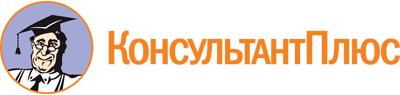 Постановление Правительства Республики Северная Осетия-Алания от 26.11.2010 N 329
(ред. от 03.06.2021)
"Об утверждении Порядка предоставления субсидий некоммерческим организациям Республики Северная Осетия-Алания, принимающим участие в реализации государственной национальной политики и профилактике экстремизма в Республике Северная Осетия-Алания"Документ предоставлен КонсультантПлюс

www.consultant.ru

Дата сохранения: 04.06.2023
 Список изменяющих документов(в ред. Постановлений Правительства РеспубликиСеверная Осетия-Алания от 12.10.2012 N 353,от 26.12.2014 N 474, от 03.06.2021 N 150)